 «УТВЕРЖДАЮ» 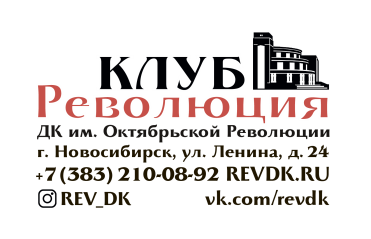 Директор ГАУК НСО «Клуб Революция»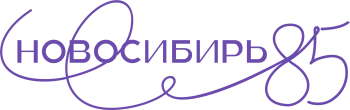 __________________А.В. Крыжановский_____._____ 2022 г.ПОЛОЖЕНИЕобластного фестиваля-конкурса национальных костюмов народов России ко Дню народного единства«Народное достояние»1. Общие положения1.1. Настоящее Положение определяет условия, порядок организации и проведения областного фестиваля-конкурса национальных костюмов народов России ко Дню народного единства «Народное достояние»   (далее – Фестиваль-конкурс).1.2. Учредитель Фестиваля-конкурса - Министерство культуры Новосибирской области. 1.3. Организатор Фестиваля-конкурса - Государственное автономное учреждение культуры Новосибирской области «Дом культуры им. Октябрьской революции» (далее – ГАУК НСО «Клуб Революция»).2. Цели и задачи Фестиваля-конкурса2.1. Фестиваль-конкурс проводится с целью сохранения национальных традиций, формирования толерантного отношения к людям других национальностей.2.2. Задачи:популяризация национальных культур и творческих достижений народов посредством создания национального костюма;приобщение молодого поколения к изучению, сохранению и развитию традиционного  национального костюма народов России;выявление новых художественных процессов в сфере изготовления и бытования современного сценического национального костюма;создание условий для сохранения культурной идентичности представителей разных национальностей, проживающих в стране, реализации их творческого потенциала.3. Участие в Фестивале-конкурсе3.1. Участие в Фестивале-конкурсе бесплатное. 3.2. Для участия в Фестивале-конкурсе приглашаются коллективы центров национальных культур; творческие мастерские; студии моды, моделирования и конструирования одежды; художники-модельеры; учащиеся и педагоги творческих специализаций высших и средних специальных учебных заведений, а также специалисты, работающие в области национального костюма.3.3. Срок подачи заявок на электронную почту (с пометкой Народное достояние). 3.4. Заявки на участие в Фестивале-конкурсе подаются до 25 октября 2022 года на электронную почту: festdk@yandex.ru и по адресу: 630004,                г. Новосибирск,  ул. Ленина 24, ГАУК НСО «Клуб революция».                   Форма заявки в Приложении.3.5. Фестиваль-конкурс состоится 03 ноября 2022 года в 12:00 в большом зале ГАУК НСО «Клуб Революции» по адресу: 630004, город Новосибирск, улица Ленина, 24. 3.5. Количество заявок ограничено. 3.6. Оргкомитет оставляет за собой право отклонить заявку, если она заполнена не в соответствии с приложением данного положения и досрочно остановить прием заявок, если лимит участников исчерпан. 4. Программа Фестиваля-конкурса4.1. Программу и условия проведения Фестиваля-конкурса утверждает оргкомитет. Поправки в программу вносятся в установленном порядке заблаговременно.4.2. Фестиваль-конкурс проводится по следующим категориям:Солисты (дуэты). В программу выступления входит: - дефиле в представленном на Фестиваль-конкурс костюме под музыкальное сопровождение (формат MP3 на USB FlashCard-носителе). Допускается использование элементов национальных танцев и песен. Продолжительность дефиле не более 2-х минут.- презентация костюма (комментарий), допускается использование технологических средств (презентация фото, видеоматериалов, выполненная в программе Microsoft PowerPoint). Комментарий – рассказ об истории создания костюма, основных элементах вышивки, узоре (орнаменте), применении и т.д. Продолжительность презентации - не более 3-х минут.Общее время выступления не должно превышать 5 минут.Ансамбли. Могут принять участие ансамбли в составе от 3-х до 15-и человек. В программу выступления входит:- творческий номер (национальная песня или танец) в представленном на Фестиваль-конкурс костюме под музыкальное сопровождение (формат MP3 на USB FlashCard-носителе). Продолжительность номера не должна превышать 4-х минут.- презентация костюма (комментарий). Комментарий – рассказ об истории создания костюма, основных элементах вышивки, узоре (орнаменте), применении и т.д. (во время презентации все участники ансамбля должны находиться на сцене). Допускается использование технологических средств (презентация фото, видео материалов, выполненная в программе Microsoft PowerPoint). Продолжительность презентации не более 3-х минут. Общее время выступления не должно превышать 7 минут.4.3. Фестиваль-конкурс проводится по следующим номинациям:«Традиционный женский костюм»«Традиционный мужской костюм»«Традиционный детский костюм»«Современный (стилизованный) женский костюм»«Современный (стилизованный) мужской костюм» «Современный (стилизованный) детский костюм»4.4. Участник может представить заявку в каждой номинации, но костюм и презентация должны быть подобраны согласно требованиям настоящего положения.4.5. Оргкомитет оставляет за собой право на фото и видеосъемку конкурсных выступлений для создания видеоролика и публикации материалов в сети Интернет, в том числе социальных сетях ГАУК НСО «Клуб Революция». 5. Жюри и критерии оценки5.1. Для оценки участников Фестиваля-конкурса оргкомитетом утверждается состав жюри, состоящий из представителей национальных общин, а также деятелей культуры и искусств.5.2. Выступления участников оцениваются по критериям: гармоничность и яркость художественного образа;сохранение традиций национального костюма;использование современных технологий и приемов в создании костюма;качество использования элементов в презентации (костюм, прическа, хореография, музыкальное сопровождение, видеоряд и т.д.);оригинальность авторского и художественного решения.6. Подведение итогов, награждение6.1. По итогам Фестиваля-конкурса награждение проводятся с учетом возрастных категорий, номинаций и предусматривает присуждение звания обладателя Гран-при, лауреатов трех призовых мест (I,II,III степень), дипломантов I, II, III степени, дипломов участника.При возникновении ситуации, когда нет достойных претендентов на Гран-при и призовые места - они не присуждаются.ВАЖНО! По окончанию Конкурса оставленные дипломы хранятся в оргкомитете в течение трех месяцев со дня участия в Конкурсе.7. Контактный информация:Заявки принимаются на электронную почту festdk@yandex.ruКонтактные телефоны: 8 (383) 210-08-92, 210-08-07.Приложение ЗАЯВКА на участие в областном фестивале-конкурсе национальных костюмов народов России ко Дню народного единства«Народное достояние»В заявку обязательно заполнить все пункты, а также номер телефона и электронную почту!Отправляя заявку, вы тем самым подтверждаете своё согласие на обработку, использование и распространение своих персональных данных в соответствии с законодательством Российской Федерации о персональных данных.Ф.И.О. участника / название коллективаНаправляющая организация, Ф.И.О. руководителя коллектива (если такое имеет место)Контактный телефон участника, E-mail (обязательно)Номинация конкурса:- «Традиционный женский костюм»- «Традиционный мужской костюм»- «Традиционный детский костюм»- «Современный (стилизованный) женский костюм»- «Современный (стилизованный) мужской костюм» - «Современный (стилизованный) детский костюм»Категория:- Солисты (дуэты);- Ансамбль (указать количество участников).Название работыТехнические условия (оборудование, аппаратура, необходимая для демонстрации костюмов)